Fictieve casus: Calamiteit met roeiers op de Eem 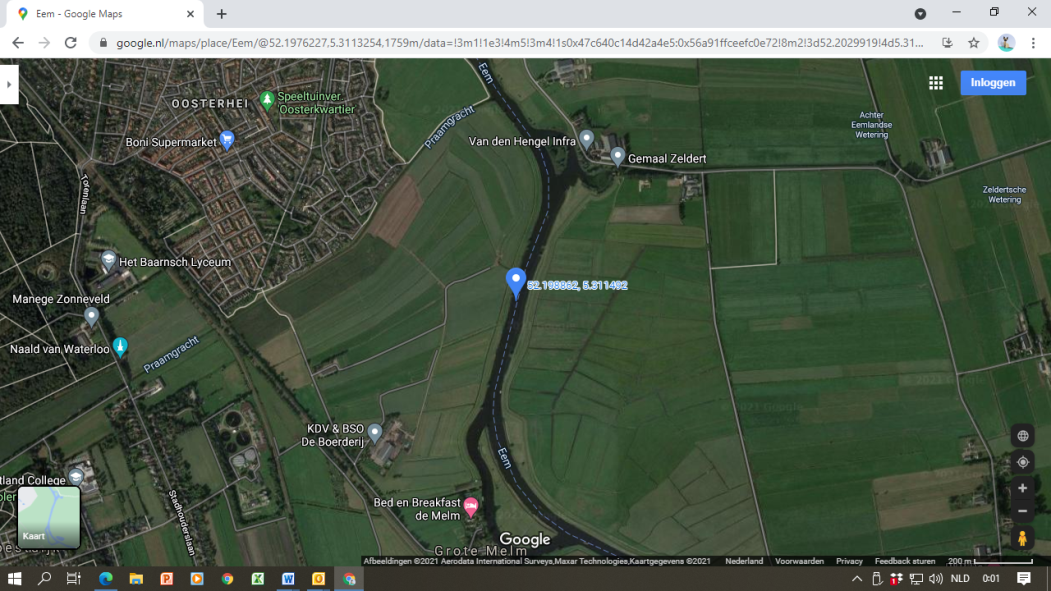 Het incident vindt plaats tussen de Grote Melm en Gemaal ZeldertIncident (samenvatting)Boot omgeslagen door onbekende oorzaak. Bemanning ligt in het water.Datum13 januari 2023Tijd melding aan 1129:53 uurLocatieBij hectometerpaal 7,4 op de Eem tussen Gemaal Zeldert en de Grote Melm (midden op “Het zure end”) Zie afbeelding hieronder.BootGestuurde C4Aantal drenkelingen5 personen in de leeftijd van 47 tot 64 jaarHulpmiddelen drenkelingenDe stuurman draagt een reddingsvest, de overige bemanningsleden niet.Luchttemperatuur7,6 graden CelsiusWatertemperatuur4,9 graden CelsiusWindGeenZicht500 meterWaterpeilWinterpeil. De rechte beschoeiing is hoog, ongeveer driekwart meter vanaf het wateroppervlak.StromingGeringBeschrijving met bijzonderhedenDe omgeslagen boot ligt midden op de Eem. Er is geen overige scheepvaart in de buurt. De melding aan 112 komt van een visser, die op een paar honderd meter afstand aan de westoever van de Eem zit, dichtbij de Grote Melm. Hij meldt aan 112 dat er een grote kano is omgeslagen. Hij vertelt desgevraagd aan de meldkamer het volgende:Twee personen liggen met het bovenlijf op de romp van de boot, de benen in het water. Anderen zwemmen bij de boot. Een persoon heeft de overkant bereikt en doet pogingen op de kant te klimmen via een trappetje, maar dit lukt niet.Vragen aan panelledenTegen welke praktische zaken lopen de reddingsdiensten aan? Meer specifiek:Welke protocollen stellen de reddingsdiensten hier in werking?Wat is het waarschijnlijke reddingscenario?Welke reddingsdienst valt hier te verwachten?Wat is de geschatte tijd dat die reddingsdienst ter plaatse kan zijn, d.w.z. op het water direct bij de drenkelingen?Welke conclusies zijn er uit de antwoorden op de vragen te trekken?………………………….……………………….……………………….